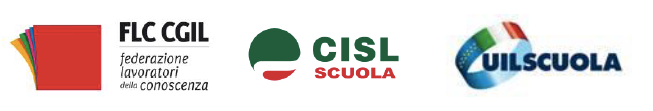 Al Personale Docente e ATA Loro Sedi OGGETTO: Convocazione assemblea sindacale territoriale Regione Umbria. Le scriventi OO.SS. indicono ai sensi del C.C.N.L.2016/18 art. 23 e del Contratto Decentrato Regionale 2002, art. 9, un’assemblea sindacale territoriale in orario di servizio, rivolta a tutto il personale DOCENTE  e ATA,  il giorno 28 maggio 2021, dalle ore 11.30 alle ore 13.30in videoconferenza https://meet.google.com/xps-bvps-bpp?authuser=1&hs=122per discutere il seguente o.dg:  Lavorare in sicurezza nelle scuoleParteciperanno all’assemblea dirigenti sindacali ed esperti in materia di sicurezza nei luoghi di lavoro.Perugia, 22.05.2021Flc Cgil Umbria       Cisl scuola Umbria        Uil scuola Umbria       Domenico Maida          Erica Cassetta                Lucia Marinelli“”